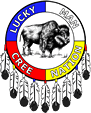 Lucky Man Cree NationHousing ApplicationUNIT DETAILSUnit Number: 				184Location: 				Little Pine Indian ReserveDate Available for Move In: 		June 1, 2024 Description:	2 bedroom and 1 bathImportant Lucky Man Cree Nation Capital Housing Policy Requirements:Sct 6. A) Applicants must be Band Members who are of twenty-one (21) years of age or older.Please note that the Lucky Man Cree Nation Capital Housing Policy is available for viewing on the Lucky Man Cree Nation Website at: www.luckymancree.com  The Lucky Man Cree Nation Capital Housing Policy will be under review and amendments may be made. If so all membership will be given proper notice as to when the changes will come into effect.APPLICANT NAME (PRINT):		____________________________________________________APPLICANT CONTACT INFORMATIONPHONE:					____________________________________________________MAILING ADDRESS:			________________________________________________________________________________________________________DATE:					____________________________________________________PRIORITY GUIDLEINES FOR ALLOCATING HOUSESFactors to be assessed:Applicants Annual Income Number of People in HomeAgeJob Security: Unemployed, Part-Time, Seasonal, Full-TimeMarital StatusPhysical StatusWhy would you like to move into the Lucky Man Cree Nation Unit #184 located on Little Pine Cree Nation?Is there any other information or situation you would like to share that could help make you the best choice for this housing opportunity? THE CLOSING DATE FOR APPLICATION SUBMISSION IS MAY 20TH, 2024. ALL CANDIDATES WILL BE NOTIFIED IN WRITING OF THE DECISION MADE BY LUCKY MAN CREE NATION COUNCIL & ELDERS.